Journal Tag / Dergi KünyesiJournal NameDerginin AdıJournal of Architectural Sciences and ApplicationsMimarlık Bilimleri ve Uygulamaları DergisiSub Title of JournalDerginin Kısa AdıJASAMBUDISSN No (Printed)ISSN No (Basılı)ISSN No (Electronic)ISSN No (Elektronik)2548-01702548-0170Year of FoundationKuruluş Yılı20162016Chief Editor and Owner of JournalBaş Editör ve SahibiProf. Dr. Atila GÜLProf. Dr. Atila GÜLWeb of JournalDerginin Web Adresihttps://dergipark.org.tr/en/pub/mbudhttps://dergipark.org.tr/tr/pub/mbudEditorial Process LinkDerginin Süreç Yürütüm Adresihttps://dergipark.org.tr/en/pub/mbudhttps://dergipark.org.tr/tr/pub/mbudLanguage of JournalDerginin Yayın DiliEnglish, Turkishİngilizce, TürkçePublication of PeriodDerginin Yayın PeriyoduTwice a year (July and December)Yılda iki sayı (Temmuz ve Aralık)Ediorial LinkEditor Kurulu Linki https://dergipark.org.tr/en/pub/mbud/boardhttps://dergipark.org.tr/tr/pub/mbud/boardPublisherYayıneviSüleyman Demirel University (https://w3.sdu.edu.tr/)https://w3.sdu.edu.tr/sayfa/5725/e-dergiSüleyman Demirel University (https://w3.sdu.edu.tr/)https://w3.sdu.edu.tr/sayfa/5725/e-dergiThe Hosting PlatformBarındırma ve  Yönetim Sistemi PlatformuTÜBİTAK ULAKBİM, DergiPark https://dergipark.org.tr/tr/TÜBİTAK ULAKBİM, DergiPark https://dergipark.org.tr/tr/Aims and ScopeAmaçlar ve KapsamNowadays, the concept of ‘architecture’ has evolved into a branch of science and art that includes many versatile and diverse disciplines rather than the scale of a single building. In this context, “Architectural Sciences” has become the common platform for disciplines that include spatial planning, design, repair, protection, and management.In this context, “Architectural Science” has become the common platform for disciplines that include spatial planning, design, repair, protection, and management.The aims of JASA are• To create an international and quality/original journal platform,• To produce and share multidimensional scientific knowledge,• To encourage interdisciplinary and multidisciplinary cooperation,• Contributing to product and technological innovations,• To encourage the production of livable and healthy spaces,• To protect and preserve natural and cultural heritage values,• To produce ecological and nature-based architectural solutions,• To provide access to all aspects of architectural science, such as scientific, artistic, ecological, social, economic, and technological.• To produce scientific publications, symposiums, congresses, panels, educational activities, etc.JASA is published "online" twice a year, in July and December.JASA publishes "original research articles" written in English on theoretical and practical topics related to spatial planning and design, conservation, restoration, management, and economic aspects within the scope of Architectural Sciences.If the editorial board deems it appropriate, symposiums, congresses, workshops, special-themed topics, etc., can be published once a year. The same research article publication processes and policies are applied to articles on special issues. All articles in JASA are double-blind peer-reviewed by a distinguished international editorial advisory board and other experts in the field.In addition, if deemed appropriate by the JASA Editor, a limited number of invited review articles, letters to the editor, project competition criticism, etc. can be published.Subjects and research studies of interdisciplinary architectural sciences (e.g., building architecture, landscape architecture, city and regional planning, interior architecture, industrial product design, fine arts, civil engineering, etc.) have been primarily published in the journal.In addition, issues related to other multidisciplinary fields (e.g., forest engineering, agricultural engineering, biology, geography, mining engineering, sociology, archaeology, nature protection, tourism, recreation, cultural heritage, environment, business administration, etc.) are also published.Günümüzde “Mimarlık anlayışı” tek bir yapı (bina) ölçeğinden çok, çok yönlü ve çeşitli disiplinleri içinde barındıran bir bilim ve sanat dalına dönüşmüştür.Bu bağlamda “Mimarlık Bilimi” mekânsal planlama, tasarım, onarım, koruma ve yönetimi içeren disiplinlerin ortak platformu haline gelmiştir.2016 yılında yayın hayatına başlayan JASA'nın amaçları;• Uluslararası ve kaliteli/özgün bir dergi platformu haline getirmek,• Çok boyutlu bilimsel bilgi üretmek ve paylaşmak,• Disiplinler arası ve multidisipliner işbirliğini teşvik etmek,• Ürün ve teknolojik yeniliklere katkıda bulunmak,• Yaşanabilir ve sağlıklı mekanların üretimini teşvik etmek,• Doğal ve kültürel miras değerlerinin korunması ve yaşatılması,• Ekolojik ve doğaya dayalı mimari çözümler üretmek,• Bilimsel, sanatsal, ekolojik, sosyal, ekonomik ve teknolojik gibi mimarlık biliminin tüm yönlerine erişim sağlamak.• Bilimsel yayınlar, sempozyumlar, kongreler, paneller, eğitim faaliyetleri vb. üretmek.JASA, Temmuz ve Aralık aylarında olmak üzere yılda iki kez "online" olarak yayınlanır. JASA, Mimarlık Bilimleri kapsamında mekansal planlama ve tasarım, koruma, restorasyon, yönetim ve ekonomik yönlerle ilgili teorik ve pratik konularda İngilizce yazılmış "Özgün Araştırma Makaleleri" yayınlamaktadır.Yayın Kurulu uygun gördüğü takdirde sempozyum, kongre, çalıştay ve özel temalı konularda yılda bir kez ‘Özel Sayı’ yayımlanabilir. Özel Sayılardaki makaleler için aynı araştırma makalesi yayın süreçleri ve politikaları uygulanır. Dergide tüm makaleler, seçkin bir uluslararası Yayın Danışma Kurulu ve alandaki diğer uzmanlar tarafından çift-kör hakemlik yapılır.Ayrıca JASA Editörü tarafından uygun görülmesi halinde sınırlı sayıda ‘Davetli İnceleme Makaleleri’, "Editöre Mektuplar", "Proje Yarışması Eleştirisi" vb. yayınlayabilir.Mimarlık Bilimleri disiplinler arası (Örn: Yapı Mimarisi, Peyzaj Mimarlığı, Şehir ve Bölge Planlama, İç Mimarlık, Endüstri Ürünleri Tasarımı, Güzel Sanatlar ve İnşaat Mühendisliği vb.) konu ve araştırma çalışmaları dergide öncelikli olarak yayınlanır.Ayrıca diğer multidisipliner (Orman Mühendisliği, Ziraat Mühendisliği, Biyoloji, Coğrafya, Maden Mühendisliği, Sosyoloji, Arkeoloji, Doğa Koruma, Turizm, Rekreasyon, Kültürel Miras, Çevre, İşletme vb.) ile ilgili konular da dergide yayımlanmaktadır.Main Subjects of Architectural SciencesMimarlık Bilimleri Başlıca KonularıSpatial (Urban/Rural/Natural) Planning and Design, Land use, Building Technology, Building Design and Landscape Design, Product Design, Building and Structure Materials, Sustainability and Environment, Architectural and Philosophy, Architectural and Technology, History and Theory of Architectural Science, Space and Identity,  Transportation and Accessibility, Urban Transformation, Smart Cities, Sociology and Psychology, Fine Arts, Ecology and Biodiversity, Climate changes, Built Environment Climatology, Green Spaces, Green Infrastructure Systems, Plant materials and Planting design, Urban Agriculture and Agroforestry,  Nature Conservation, Protected or Conservation Areas, Natural and Cultural Heritage, Building Renovation and Restoration, Landscape Repair, Restoration, Rehabilitation, Reclamation, Archeology, Tourism, and Recreation, Cultural Tourism, Nature Tourism, Ecotourism, Urban Accessories and Furniture, Artificial Intelligence, Digital Architecture, and 3D Software, Health in Architectural, Pandemic and Food, Higher Education in Architectural Sciences, R&D Scientific Research, Utopia in Architectural, Space Architectural, Water Architectural, The Economy in Architectural, Policies and Legislation in Architectural, Spatial Management and Governance, Project Competitions and Processes/Applied Projects.Mekansal (Kentsel/Kırsal/Doğal) Planlama ve Tasarım, Arazi kullanımı, Bina Teknolojisi, Bina Tasarımı ve Peyzaj Tasarımı, Ürün Tasarımı, Bina ve Yapı Malzemeleri, Sürdürülebilirlik ve Çevre, Mimarlık ve Felsefe, Mimarlık ve Teknoloji, Mimarlık Bilimi Tarihi ve Teorisi, Mekan ve Kimlik, Ulaşım ve Erişilebilirlik, Kentsel Dönüşüm, Akıllı Şehirler, Sosyoloji ve Psikoloji, Güzel Sanatlar, Ekoloji ve Biyolojik Çeşitlilik, İklim değişikliği ve Yapılı Çevre klimatolojisi, Yeşil Alanlar, Yeşil Altyapı Sistemleri, Bitki materyalleri ve Bitkisel tasarım. Kentsel Tarım ve Tarımsal Ormancılık, Doğa koruma ve Korunan Alanlar, Doğal ve Kültürel Miras, Yapı Yenileme ve Restorasyonu, Peyzaj Onarımı, Restorasyon, Rehabilitasyon, Reklamasyon, Arkeoloji, Turizm ve Rekreasyon, Kültür Turizmi, Doğa Turizmi, Ekoturizm, Kentsel Aksesuarlar ve Mobilyalar, Yapay Zeka, Dijital Mimari ve 3D Yazılım, Mimarlık ve Sağlık, Pandemi ve Gıda, Mimarlık Bilimlerinde Yüksek Öğrenim, Ar-Ge Bilimsel Araştırma, Mimarlıkta Ütopya, Uzay Mimarlığı, Su Mimarlığı, Mimarlık ve Ekonomi, Mimarlık Politikaları ve Mevzuatı, Mekânsal Yönetim ve Yönetişim, Proje Yarışmaları ve Süreçleri/Uygulanan Projeler vb.IndexesTarandığı İndekslerJASA is indexed TR Index  and Art Index (Art Research Database, EBSCO) Others indexes: Directory of Open Access Journals (DOAJ). Bielefeld Academic Search Engine (BASE), Asos Indeks, WorldCat, CiteFactor, Idealonline, International Institute of Organized Research (I2OR), Scilit, Türkiye Turizm Dizini, Academic Journal Index, İnformation Matrix For The Analysis of Journal, Online Journal Platform and Indexing Association (OJOP), EuroPub, Google Scholar, Crossref, Electronic Journals Library, Ghent University Lib, OpenAIRE, etc.TR Dizini ve Art Index (Art Research Database, EBSCO) veri tabanında dizinlenmektedir. Diğer indeksler: Directory of Open Access Journals (DOAJ). Bielefeld Academic Search Engine (BASE), Asos Indeks, WorldCat, CiteFactor, Idealonline, International Institute of Organized Research (I2OR), Scilit, Türkiye Turizm Dizini, Academic Journal Index, İnformation Matrix For The Analysis of Journal, Online Journal Platform and Indexing Association (OJOP), EuroPub, Google Scholar, Crossref, Electronic Journals Library, Ghent University Lib., OpenAIRE vb.Publication LicenceYayın Lisansı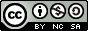 The Journal of Architectural Sciences and Applications is licensed under a Creative Commons Attribution-Non Commercial-Share Alike 4.0 International License.Bu Dergi, Creative Commons Atıf-Ticari Olmayan-Benzersiz Paylaşım 4.0 Uluslararası Lisansı ile lisanslanmıştır.Plagiarism PoliciesBenzerlik PolitikasıThe similarity rate should be less than 18%.Turnitin Benzerlik oranı % 18 den azdır.Fee PolicyÜcret PolitikasıThe journal does not charge any fee for the process of application and publication of articles.Dergi, makalelerin başvuru ve yayınlanması sürecinde herhangi bir ücret talep etmez.Reviewing TechniqueHakemlik Türü ve YapısıTwo double-blind peer reviewing (by at least two reviewers) is applied.İki Karşılıklı (Çift yönlü) Kör Hakemlik Sistemi uygulanmaktadır. Access PolicyErişim PolitikasıOpen AccessAçık erişimArticle Publication CategoriesMakale Yayın KategorileriResearch articles are accepted primarily.Öncelikli olarak “İngilizce Araştırma Makaleler”  kabul edilmektedir. Writing RulesYazım Kuralları All articles should be prepared according to “JASA Article Template” and JASA Article Writting Rules."APA-6 Citation Guidelines" and International "abbreviations and unit symbols" are taken into consideration for the use and representation of references in the articles. During the process of uploading the article to the system, the "JASA Article Pre-Checklist Form" must be checked and the process must be completed.Bütün Makaleler “JASA Makale Formatına” ve JASA Article Writting Rules göre hazırlanmalıdır. Makalelerde kaynak kullanımı ve gösterimi için “APA 6 -Kaynak Gösterme Rehberi” ve Uluslararası “kısaltmalar ve birim sembolleri” dikkate alınmaktadır. Makale Sisteme yükleme sürecinde "JASA Article Pre-Checklist Form" mutlaka kontrol edilerek süreç tamamlanmalıdır.Copyright Transfer, Author Contribution, and Conflict of Interest DeclarationTelif Devir, Yazar Katkısı ve Çıkar Çatışması BeyanıThe copyright of each article in the Journal of Architectural Sciences and Applications (JASA) is reserved by the authors of that article under the Creative Commons (CC BY-NC-SA 4.0) copyright license, and this means that the original work can be copied, redistributed, rearranged, and in any non-commercial medium or format, provided that the original work is properly cited. It allows the creation of a new study by using the material in the study. The author grants a non-exclusive publishing right to JASA Journal to publish their work. The copyright for the layout and design of the articles published in JASA Journal belongs to the journal and cannot be used in other publications. When entering a new article into the Dergipark system, the Article Copyright Form, Author Contributions, and Conflict of Interest Form must be filled out, signed, and approved by all authors.(See Copyright Transfer, Author Contribution, and Conflict of Interest Declaration Form).JASA Dergisinde her bir makalenin telif hakkı Creative Commons (CC BY-NC-SA 4.0) telif hakkı lisansı çerçevesinde o makalenin yazar(lar)ında saklıdır ve bu durum orijinal çalışmanın uygun şekilde alıntılanması sağlandığında o çalışmanın kopyalanması, yeniden dağıtılması, yeniden düzenlenmesi ve ticari olmayan her ortam veya biçimde bu çalışmadaki materyalden yararlanarak yeni bir çalışma oluşturulmasına izin vermektedir. Yazar, aynı zamanda çalışmalarını yayınlaması için JASA dergisine münhasır olmayan yayın hakkı vermeyi kabul eder. JASA Dergisinde yayınlanan makalelerin mizanpaj ve tasarımının telif hakkı dergiye aittir ve diğer yayınlarda kullanılamaz. Yeni bir Makale dergipark sistemine girilirken, Makale Telif formu, Yazar Katkıları ve Çıkar Çatışması ile ilgili Form doldurulup tüm Yazarlar tarafından imzalanarak onaylaması gerekmektedir. (Bknz: Telif Devir, Yazar Katkısı ve Çıkar Çatışması Beyan Formu.Editorial Process SystemEditoryal Sürec Sistemi•After a manuscript was submitted to the system, the evaluation process are carried out in three stages and at least eight weeks. 1. the pre-check stage (max. two weeks), 2. the evaluation and decision stage (max. three weeks), and 3. the publishing stage (max. three weeks). The authors can only withdraw articles during the pre-check and evaluation/decision stages. Papers cannot be withdrawn at the publishing stage (if the layout is done and the DOI number is obtained).MBUD sistemine bir makale yüklendikten sonra değerlendirme süreci ve süresi olarak 1. Ön Kontrol (2 hafta), 2. Değerlendirme (4 hafta) ve 3. Yayımlama Süreci (4 hafta) olmak üzere 3 aşamada ve en fazla 10 haftada gerçekleştirilmektedir. Makaleler sadece Ön kontrol ve Değerlendirme süreçlerinde Yazarlar tarafından geri çekme talebinde bulunabilmektedir.Ethical Principles and Publication PolicyEtik ilkeler ve Yayın PolitikasıAll manuscripts published in JASA should comply with the provisions of the "YOK Scientific Research and Publication Ethics Directive" and the relevant legislation and ethical principles published by the Committee on Publication Ethics (COPE) as open access. (JASA Ethical Principles and Publication Policy)Ethics committee permission is mandatory for articles to be published for publications starting in 2020. Whether an ethics committee permit and/or legal or special permission are required must be specified in the article. If these permissions are required, from which institution, on what date, and which decision or issue number should be submitted?JASA adopts an open access policy. It accepts the principles defined by the Budapest Open Access Initiative (BOAI).JASA’da yayınlanan bütün eserler, “YÖK Bilimsel Araştırma ve Yayın Etiği Yönergesi” hükümlerine ve ilgili mevzuata ve açık erişim olarak Yayın Etiği Komitesi (COPE) tarafından yayınlanan etik ilkelere uymak zorundadır. (JASA Ethical Principles and Publication Policy)Yayınlanacak makalelerde 2020 yılında başlayan yayınlar için ETİK KURUL İZNİ zorunludur. ETİK KURUL İZİNİ ve/veya YASAL/ÖZEL İZİN alınmasının gerekip gerekmediği makalede belirtilmiş olmalıdır. Eğer bu izinlerin alınması gerekli ise, izinin hangi kurumdan, hangi tarihte ve hangi karar veya sayı numarası sunulmalıdır. JASA, açık erişim politikasını benimsemektedir.Budapeşte Açık Erişim Girişimi (BOAI) tarafından tanımlanan ilkeleri kabul etmektedir. Contactİletişim BilgileriProf. Dr. Atila GÜL E-posta: atilagul@sdu.edu.trTelefon: +90 246 211 3846, Fax: +90 246 211 82 31
Address: Süleyman Demirel University, Faculty of Architecture, Department of Landscape Architecture, West Campus, 32260 Isparta/Türkiye.Publisher: Süleyman Demirel University https://w3.sdu.edu.tr/https://w3.sdu.edu.tr/sayfa/5725/e-dergiProf. Dr. Atila GÜL E-Posta: atilagul@sdu.edu.trTelefon: +90 246 211 3846, Fax: +90 246 211 82 31
Adres: Süleyman Demirel Üniversitesi, Mimarlık Fakültesi Peyzaj Mimarlığı Bölümü, Batı Yerleşkesi, 32260 Isparta/TürkiyeYayınevi: Süleyman Demirel Üniversitesi https://w3.sdu.edu.tr/https://w3.sdu.edu.tr/sayfa/5725/e-dergi